TEMATICKÝ TÝDEN „LES“ V MODRÉ DRUŽINĚTématem nás při četbě provázeli hrdinové z pařezové chaloupky - Křemílek a Vochomůrka. S některými dětmi jsme tvořili obrázek kolouška v lese, práce se dětem moc povedly. Při různých aktivitách jsme se učili spolupracovat, rozeznávali jsme stromy, učili jsme se pracovat s atlasem hub, poznávali jsme různé houby, abychom v lese poznali jedlé druhy od jedovatých. Podle doprovodných obrázků jsme si společně zazpívali i písničku „Já do lesa nepojedu“. Nechyběly ani hádanky, tematické hry, např. Domeček, stromeček, hříbeček nebo Polévka se vaří, maso na talíři… Rychlost, pohotovost i vědomosti si děti vyzkoušely v orientační hře při vyhledávání obrázků lesních zvířat.Děti byly velmi šikovné nejen v družině, ale i při pobytu v lese, kde se projevila jejich kreativita a stavitelské schopnosti. V závěru celého tématu jsme si zopakovali získané vědomosti formou kvízů na internetu. Společný čas jsme si všichni moc užili.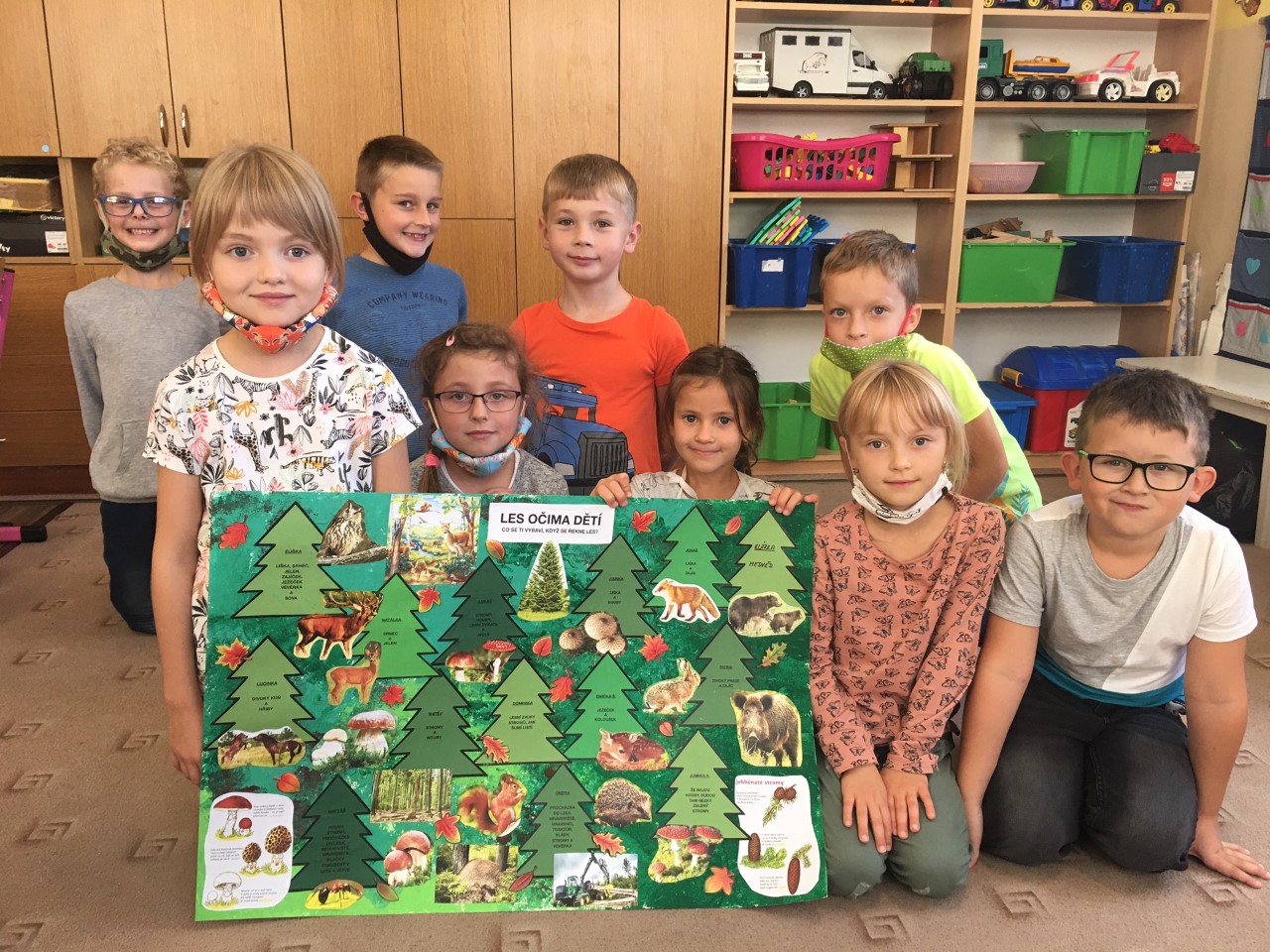 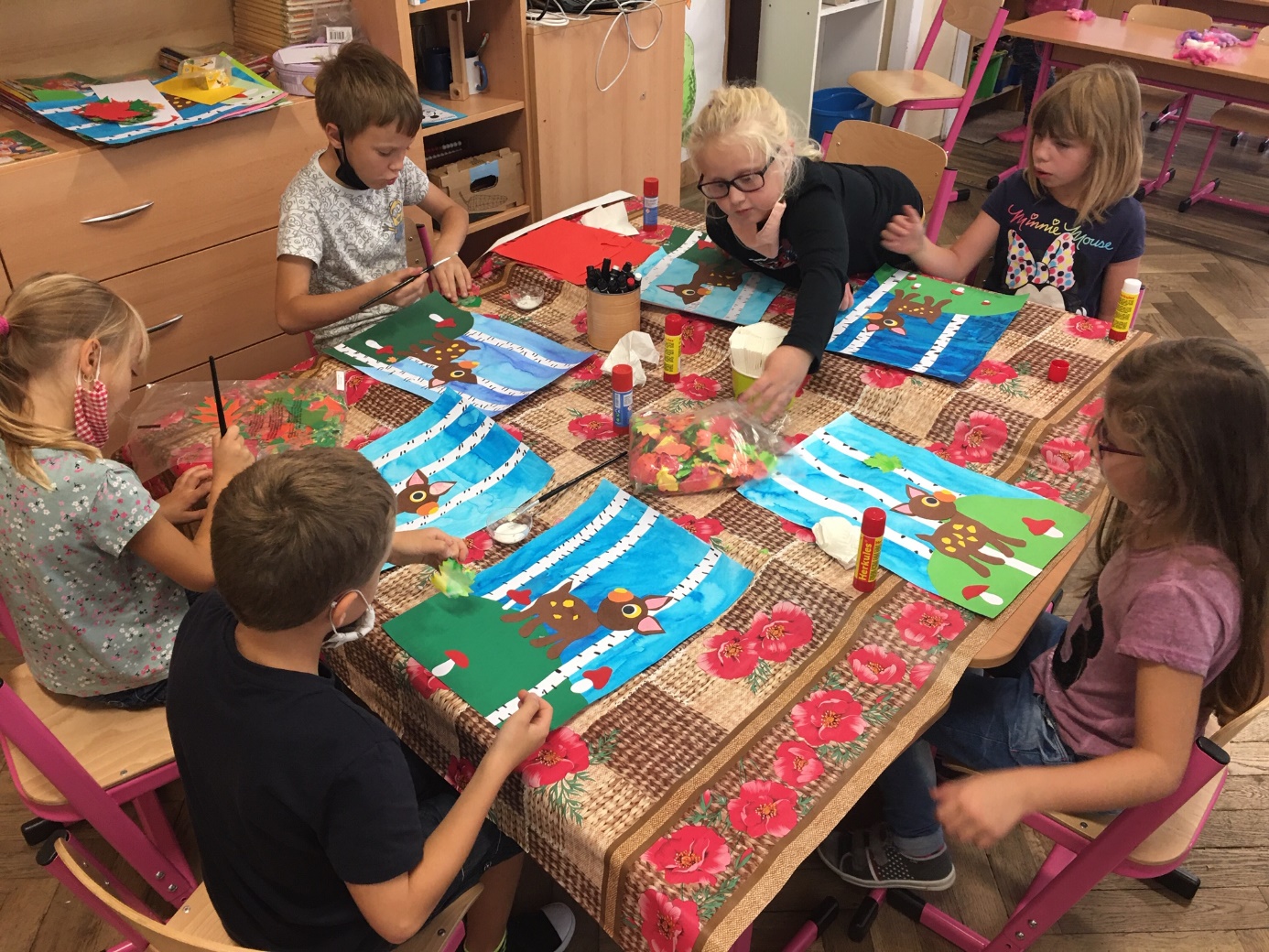 